Математика группа 17 на 17.11. 2021гМы начинаем изучать новую тему, по итогам пишем контрольную работу №4Конспект пишете в тетрадь!Тема 5: Координаты и векторыТема урока:  «Прямоугольная (декартова) система координат в пространстве»1. Определение декартовой системы координат. Списываете 1 абзац п.23, рисуете рис 68.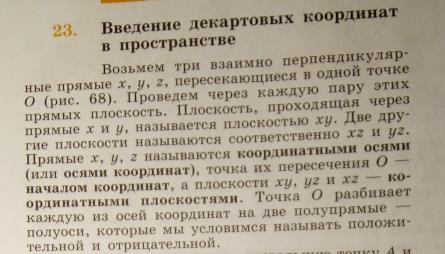 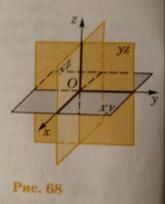 Три плоскости, проходящие через оси координат:   Ох и Оу;  Оу и О z ; О z и Ох; называются  координатными плоскостями: Оху, Оу z , О z х.В прямоугольной системе координат каждой точке М пространства сопоставляется тремя числами – её координаты.  М (х,у, z) , где х – абсцисса, у – ордината, z – аппликата  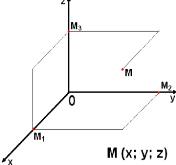 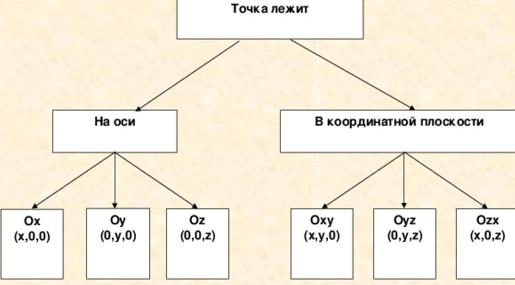 Задача №1  Дана точка А  (3; 2; 1). Укажите координаты этой точки, лежащей на координатных осях и координатных плоскостях.А  (3; 2; 1).Задача №2  Дана точка А(1; 2; 3). Найдите основания перпендикуляров, опущенных из этой точки на координатные оси и координатные плоскости.Задача №3  Даны точки А(1; 2;3),  В (0; 1; 2), С (0; 0; 3), D(1; 2; 0). Какие из этих точек лежат: 1) в плоскости ху;  2) на оси z;  3) в плоскости уz.РешениеВ (0; 1; 2)  ответ 3),	С (0; 0; 3)  ответ 2),  D(1; 2; 0)  ответ 1).  Самостоятельно выполните примеры.Задача №1Дана точка А(2; 3; 1). Найдите основания перпендикуляров, опущенных из этой точки на координатные оси и координатные плоскости.Задача №2Даны точки А(6; 2;0),  В (5; -1; 0), С (4; 0; 3), D(0; 2; -2). Какие из этих точек лежат: 1) в плоскости ху;  2) на оси z;  3) в плоскости уz.Учить теоретический материал.Вычисление координат середины отрезка  и     - середина отрезкаРасстояние между двумя точкамиось охось оуось оz(ху)(уz)(хz)А(3;0;0)А(0;2;0)А(0;0;1)А(3;2;0)А(0;2;1)А(3;0;1)основания перпендикуляров, опущенных из этой точки на координатные осиоснования перпендикуляров, опущенных из этой точки на координатные плоскостиось ох:  А(1; 0; 0)ось оу:  А(0; 2; 0)ось оz:  А(0; 0; 3)на плоскости (ху)    А(1; 2; 0)на плоскости (уz)     А(0; 2; 3).на плоскости (хz)      А(1; 0; 3).